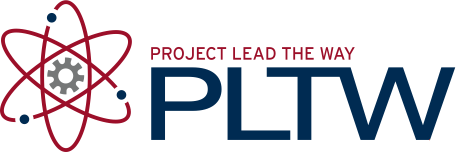 ProcedureGo to the Autodesk Digital STEAM site at the link below. http://curriculum.autodesk.com/student/public/index/indexClick Level 1, Digital Study Packet, then Inventor.Under User Interface click Primary Environments and view the tutorial. Answer the questions below. Note: Move the cursor away from the video window for a clear view.What are the four Inventor base environments and file extension names?________________________________________________________________________________________________________________View the tutorials listed under UI Navigation – UI Navigation 1, UI Navigation 2, and Graphics Window Display. Answer the questions below. Label the features of the user interaction images below.Label the Assembly environment below.How do you display the browser if it has disappeared? How do you edit the display of items in your Quick Access Tool Bar?Describe the functions available with each of the following function keys.F2 __________________________F3 __________________________F4 __________________________F5 __________________________F6 __________________________Activity 4.1d Software Modeling Introduction (Digital STEAM)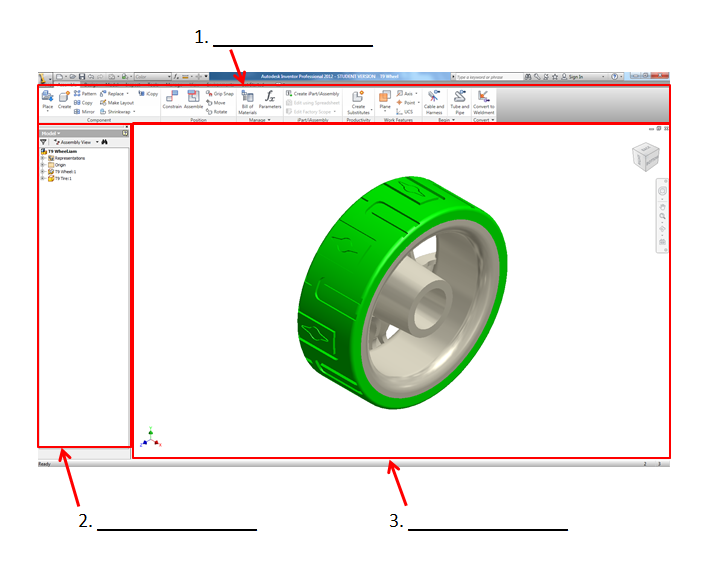 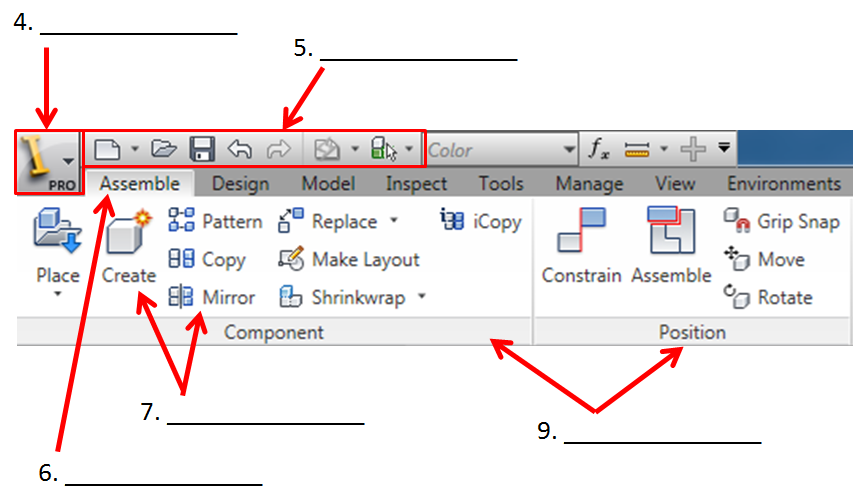 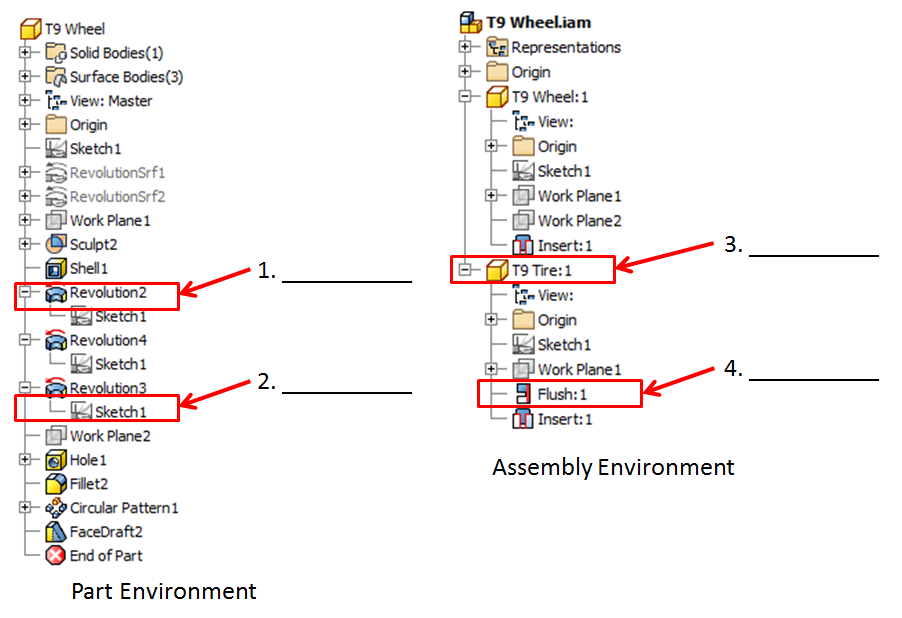 View the tutorial listed under Navigation Control. Answer the questions below. Label the navigation control image to the right.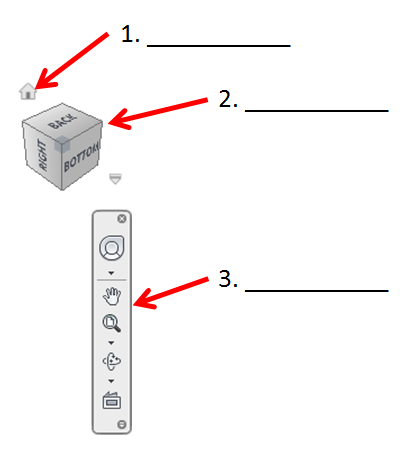 